南京航空航天大学2018年辅导员、管理及其他专业技术岗位招聘系统使用说明访问以下网址注册个人账号。注册完毕后登陆系统（请牢记您的用户名和密码）。http://ehall.nuaa.edu.cn/taskcenter/workflow/index?membership=Ketanyun
2、登录完成后点击“辅导员、管理及其他专业技术岗位招聘”，在线填写个人信息，并上传应聘相关附件材料。
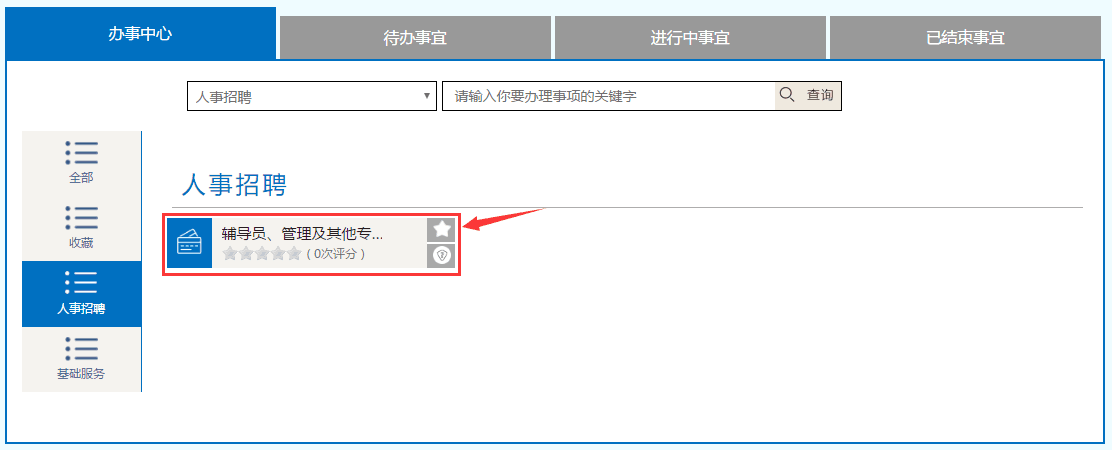 3、简历填写后如点击右上角的“保存”按钮，可再次从待办事宜中打开继续编辑。点击左上角的“提交表格”后，简历无法再修改，请仔细填写确认无误后再提交。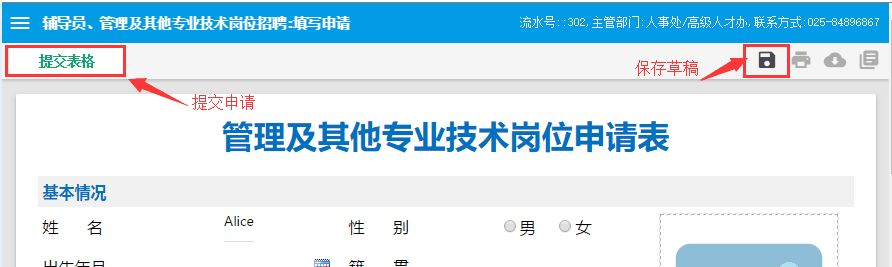 